Приложение № 3к Распоряжению ПредседателяКомитета по городскому хозяйствуот 29.01.2024 г. № 25Схема 1  Схема размещения мест (площадок) накопления ТКОг. Волосово, Терпилицкое шоссе (перекресток ул. Молодежная, д.2а) (59.443190 29.468628)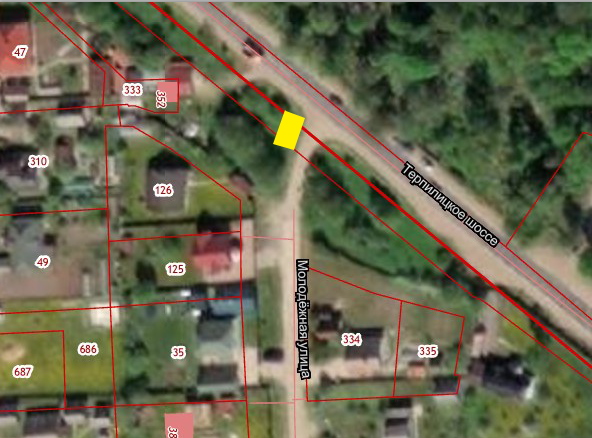                                                     - испрашиваемый земельный участокПриложение № 3Схема 2 Схема размещения мест (площадок) накопления ТКОг. Волосово, пр.Вингиссара (между м.ж.д. № 39 и № 49)   (59.445965 29.482657)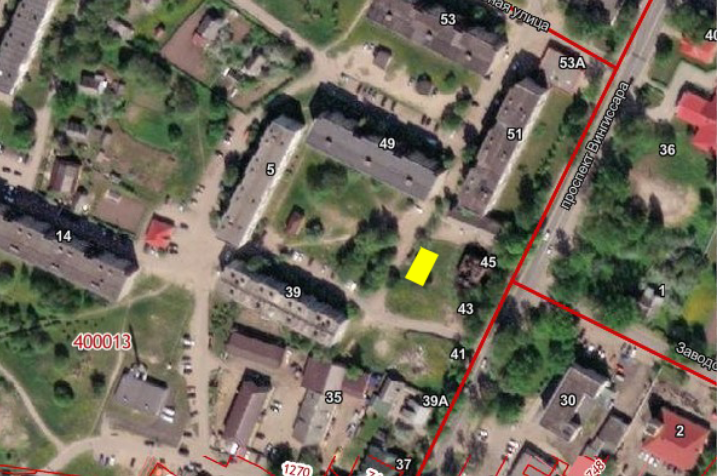                                                     - испрашиваемый земельный участокПриложение № 3Схема 3 Схема размещения мест (площадок) накопления ТКОг. Волосово, ул. Пушкинская (напротив ж.д. № 43)   (59.449426 29.513917)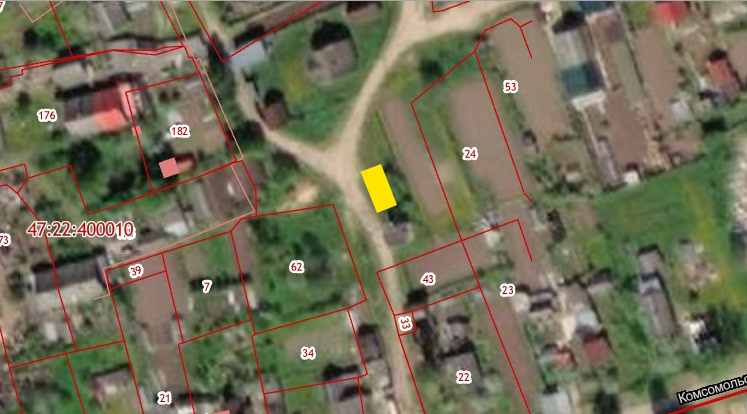                                                     - испрашиваемый земельный участокПриложение № 3Схема 4  Схема размещения мест (площадок) накопления ТКОг. Волосово, ул. Комсомольская (около ж.д. № 16)   (59.446997 29.504692)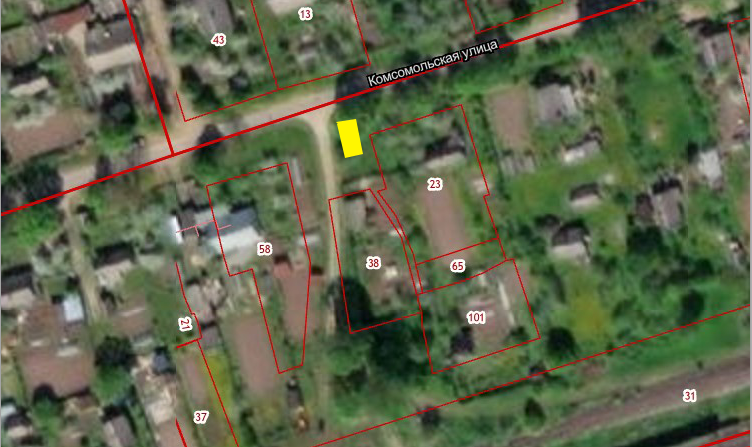                                                     - испрашиваемый земельный участокПриложение № 3Схема 5Схема размещения мест (площадок) накопления ТКОг. Волосово, ул. Красногвардейская (перекресток с ул. Восстания напротив м.ж.д. № 15)   (59.450413 29.495686)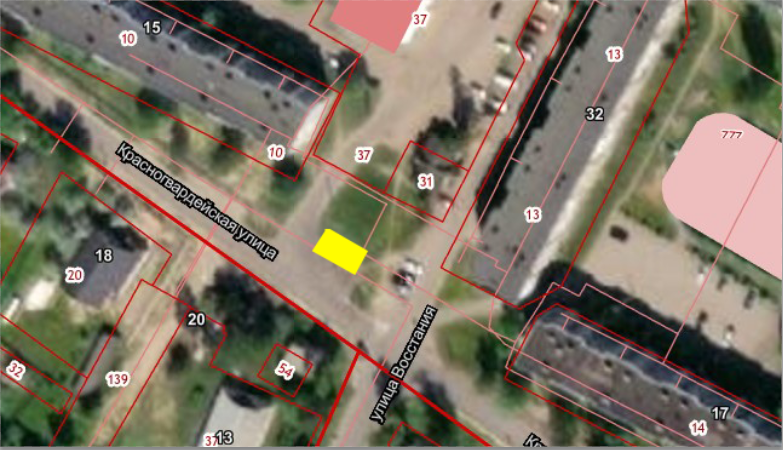                                                     - испрашиваемый земельный участокПриложение № 3Схема 6  Схема размещения мест (площадок) накопления ТКОг. Волосово, ул. Хрустицкого (возле территории городского кладбища за ж.д. № 23)   (59.445213 29.471375)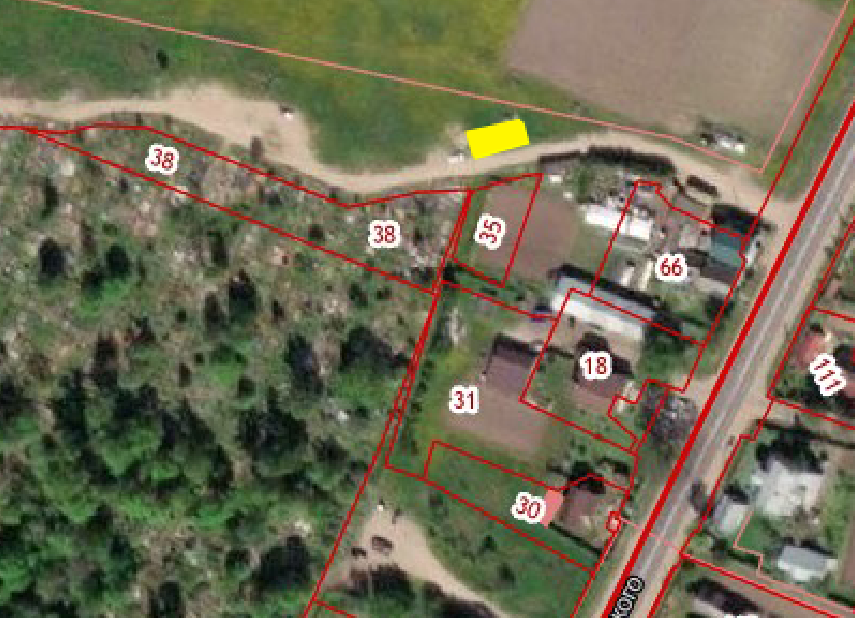                                                     - испрашиваемый земельный участокПриложение № 3Схема 7 Схема размещения мест (площадок) накопления ТКОг. Волосово, ул.Благодатная (у ТП 318)   (59.444133 29.466306)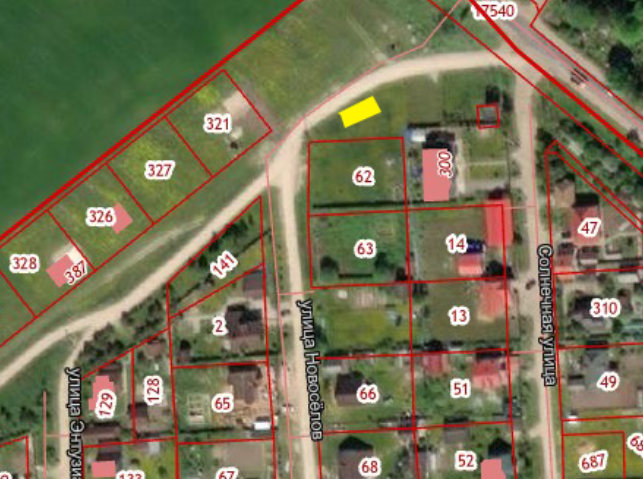                                                     - испрашиваемый земельный участокПриложение № 3Схема 8  Схема размещения мест (площадок) накопления ТКОг. Волосово, ул.ВИЗ (возле м.ж.д.  № 15)   (59.442402 29.502803)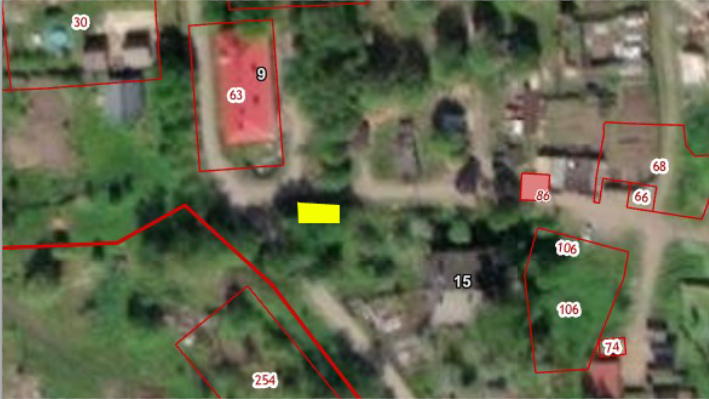                                                     - испрашиваемый земельный участокПриложение № 3Схема 9 Схема размещения мест (площадок) накопления ТКОг. Волосово, ул. Юбилейная (напротив м.ж.д. № 40, со стороны гаражей)   (59.450677 29.505679)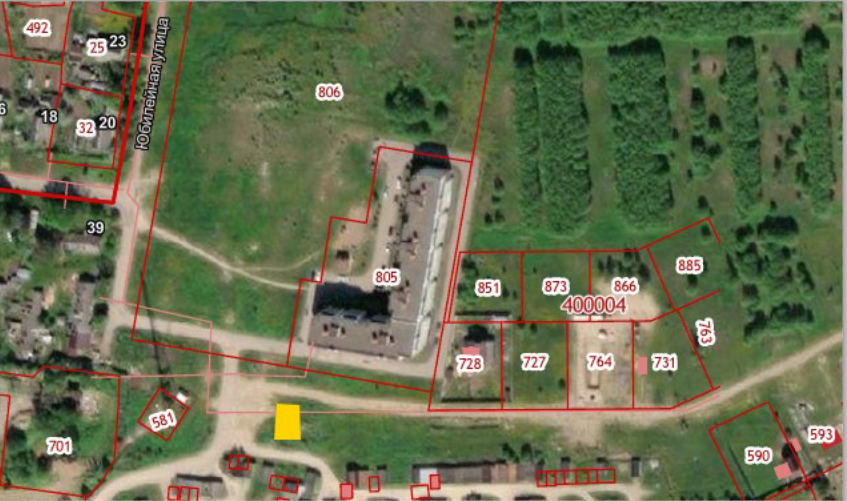                                                     - испрашиваемый земельный участокПриложение № 3Схема 10Схема размещения мест (площадок) накопления ТКОг. Волосово, Хутор ВИЗ (рядом с ТП 289)   (59.440765 29.501226)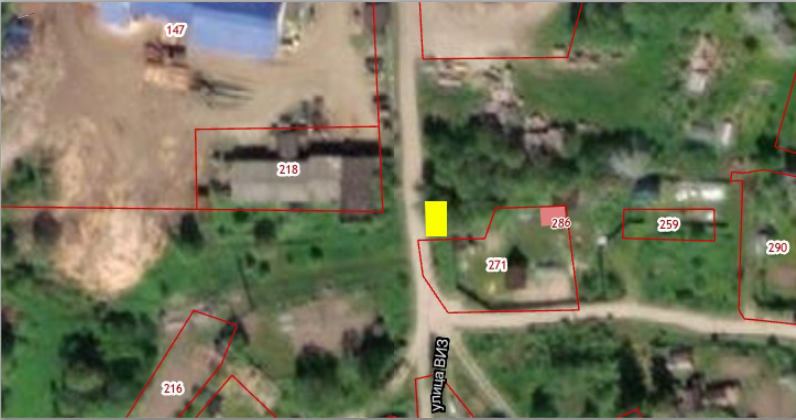                                                     - испрашиваемый земельный участокПриложение № 3Схема 11 Схема размещения мест (площадок) накопления ТКОг. Волосово, ул. Красных Партизан (около ж.д. № 7)   (59.449534 29.490692)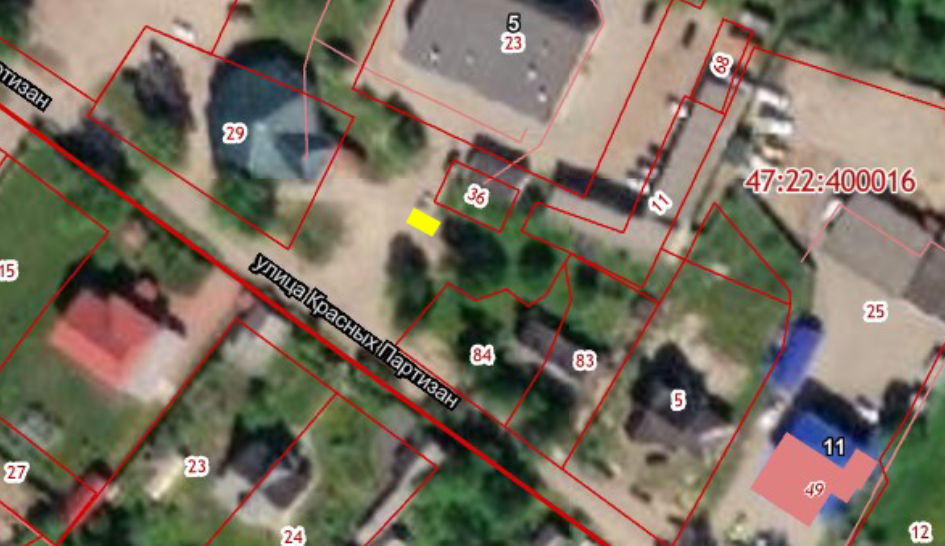                                                     - испрашиваемый земельный участокПриложение № 3Схема 12  Схема размещения мест (площадок) накопления ТКОг. Волосово, ул.Вокзальная (пересечение с ул. Пионерская, напротив ж.д. № 3 ул.Пионерская)   (59.439690 29.480028)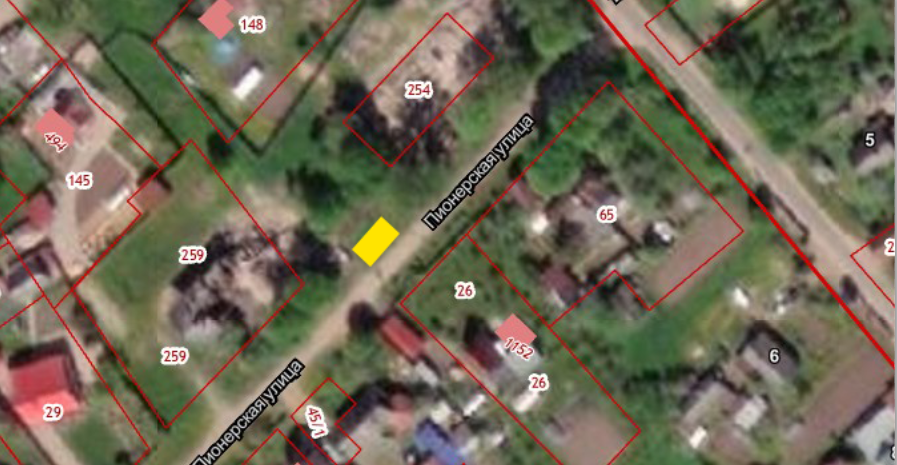                                                     - испрашиваемый земельный участокПриложение № 3Схема 13 Схема размещения мест (площадок) накопления ТКОг. Волосово, ул. Вокзальная (напротив м.ж.д. № 40)   (59.435424 29.488423)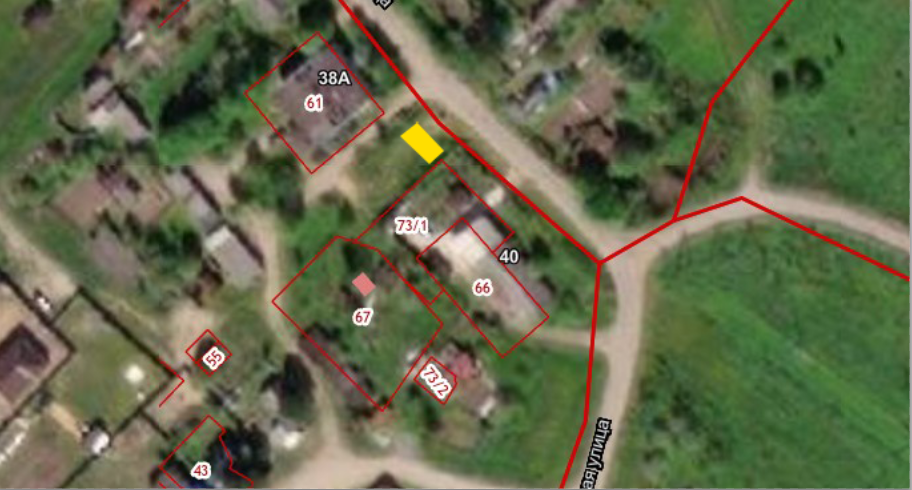                                                     - испрашиваемый земельный участокПриложение № 3Схема 14Схема размещения мест (площадок) накопления ТКОд. Лагоново (напротив ж.д. № 34)   (55.457665 29.491787)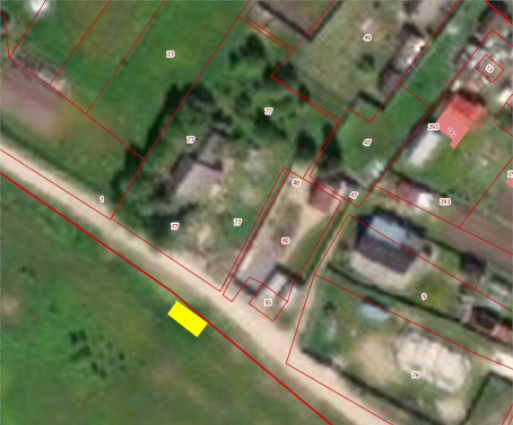                                                     - испрашиваемый земельный участокПриложение № 3Схема 15 Схема размещения мест (площадок) накопления ТКОд. Лагоново (напротив ж.д. № 23 и № 16)   (59.459503 29.490766)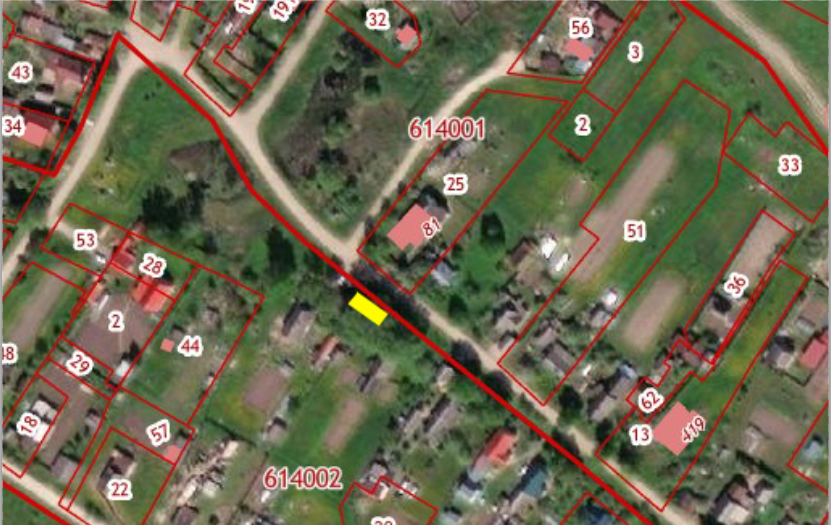                                                     - испрашиваемый земельный участокПриложение № 3Схема 16 Схема размещения мест (площадок) накопления ТКОг. Волосово, ул. Ветеранов (около ж.д. подземного перехода)   (59.441219 29.479480)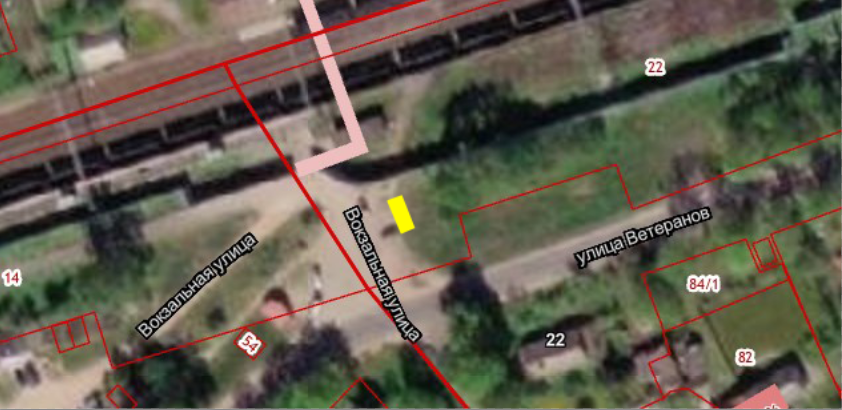                                                     - испрашиваемый земельный участокПриложение № 3Схема 17 Схема размещения мест (площадок) накопления ТКОг. Волосово, ул. Нарвская (в районе м.ж.д. № 5 и № 6)   (59.438842 29.472129)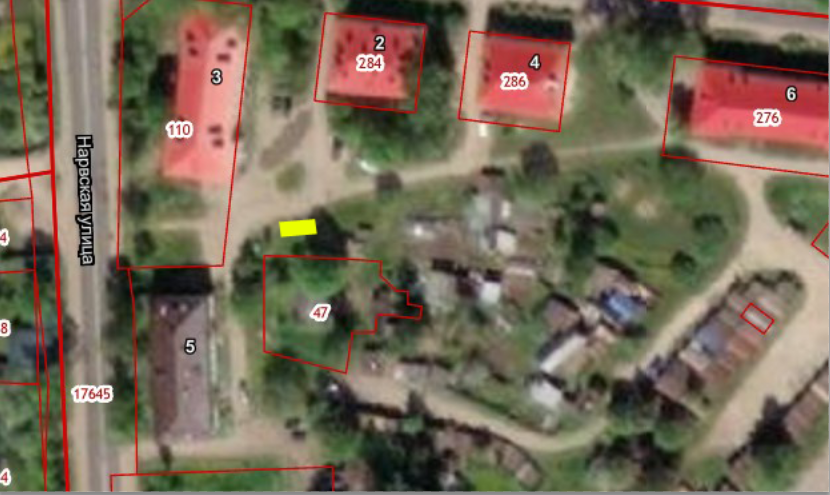                                                     - испрашиваемый земельный участокПриложение № 3Схема 18 Схема размещения мест (площадок) накопления ТКОг. Волосово, ул. Нарвская (напротив ж.д. № 39)   (59.434899 29.463970)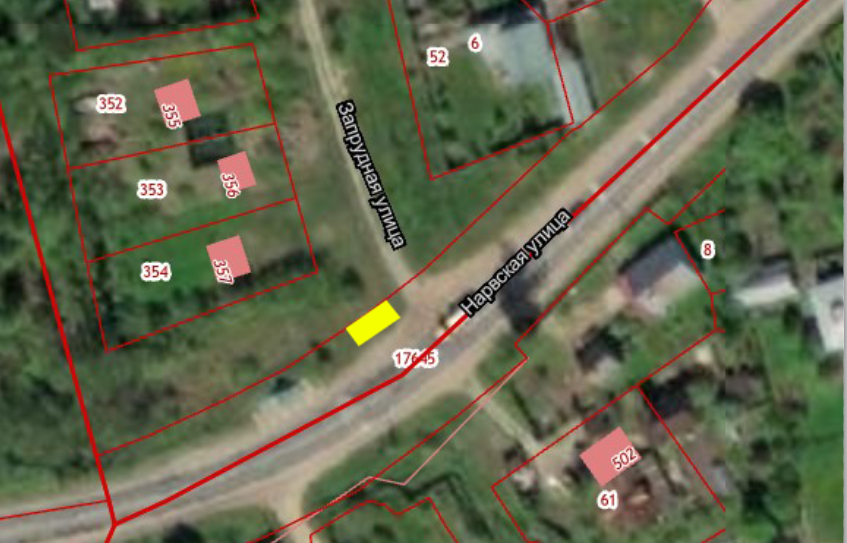                                                     - испрашиваемый земельный участокПриложение № 3Схема 19Схема размещения мест (площадок) накопления ТКОг. Волосово, ул. Строителей (напротив ПМК 13)   (59.433257 29.474875)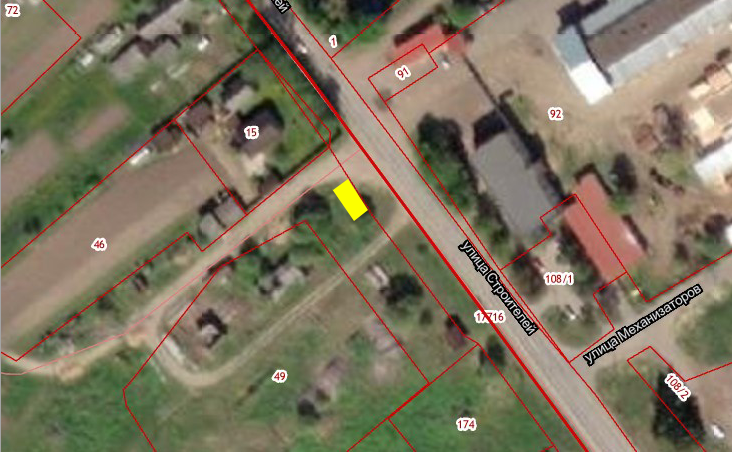                                                     - испрашиваемый земельный участокПриложение № 3Схема 20 Схема размещения мест (площадок) накопления ТКОг. Волосово, ул. Интернатская (на пересечении улиц Советская, Интернатская, 4 Карьер)   (59.439023 29.489281)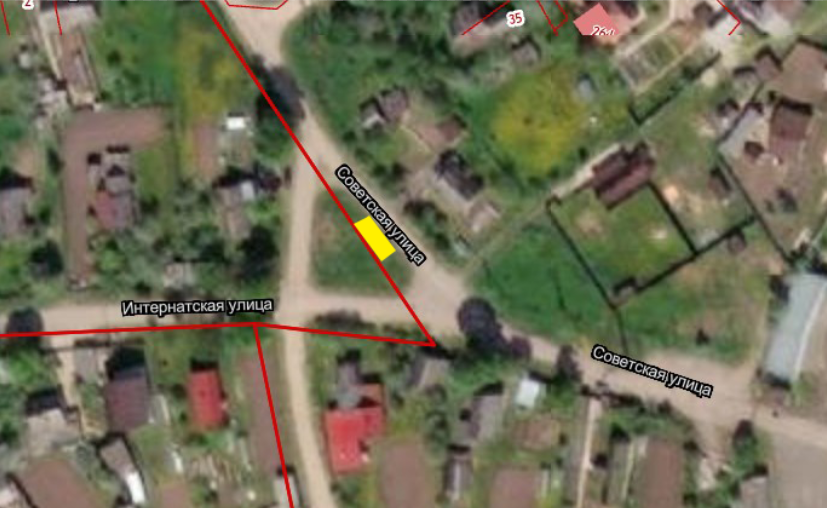                                                     - испрашиваемый земельный участокПриложение № 3Схема 21 Схема размещения мест (площадок) накопления ТКОг. Волосово, ул. Красноармейская (напротив м.ж.д. № 8)   (59.447551 29.489102)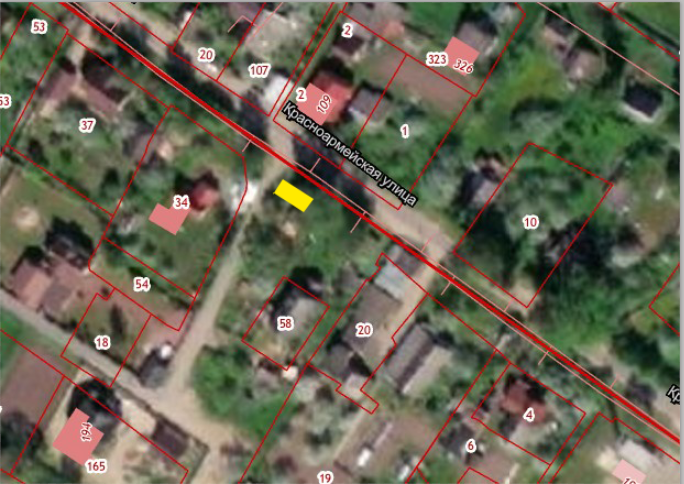                                                     - испрашиваемый земельный участокПриложение № 3Схема 22 Схема размещения мест (площадок) накопления ТКОг. Волосово, ул. Механизаторов (напротив м.ж.д. № 10)   (59.435388 29.480690)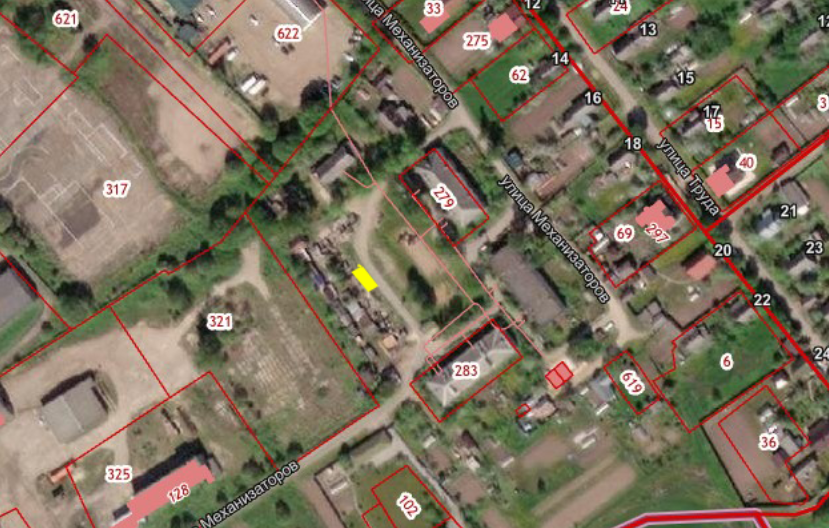                                                     - испрашиваемый земельный участокПриложение № 3Схема 23  Схема размещения мест (площадок) накопления ТКОг. Волосово, ул. Красных Командиров (у м.ж.д. № 9)   (59.452261 29.496552)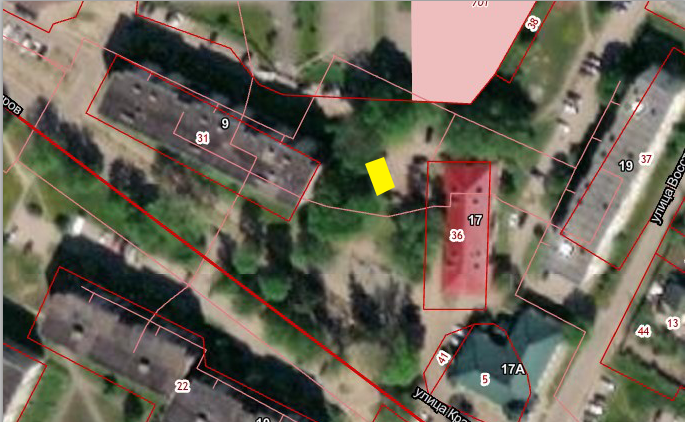                                                     - испрашиваемый земельный участокПриложение № 3Схема 24Схема размещения мест (площадок) накопления ТКОг. Волосово, ул. Милицейская  (напротив ул.12-ая Партизанская)   (59.444494 29.476682)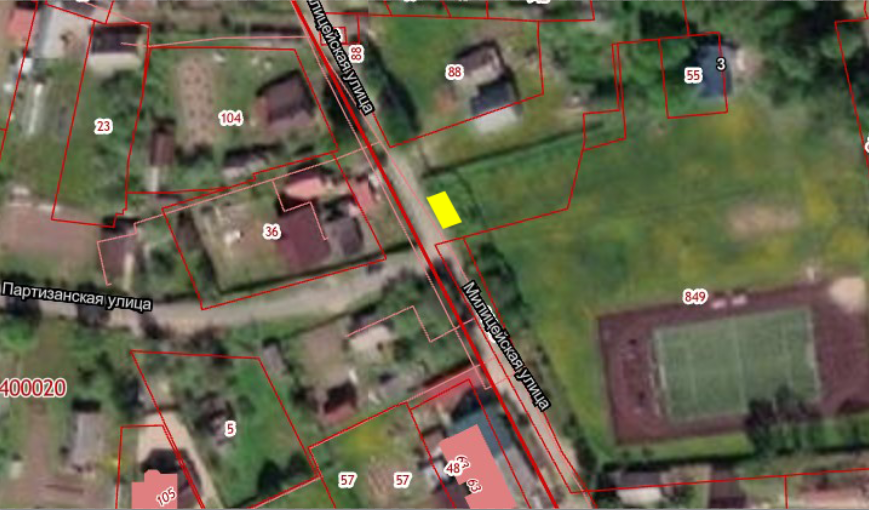                                                     - испрашиваемый земельный участокПриложение № 3Схема 25 Схема размещения мест (площадок) накопления ТКОг. Волосово, ул. Гатчинская  (напротив м.ж.д. № 1)   (59.453286 29.498362)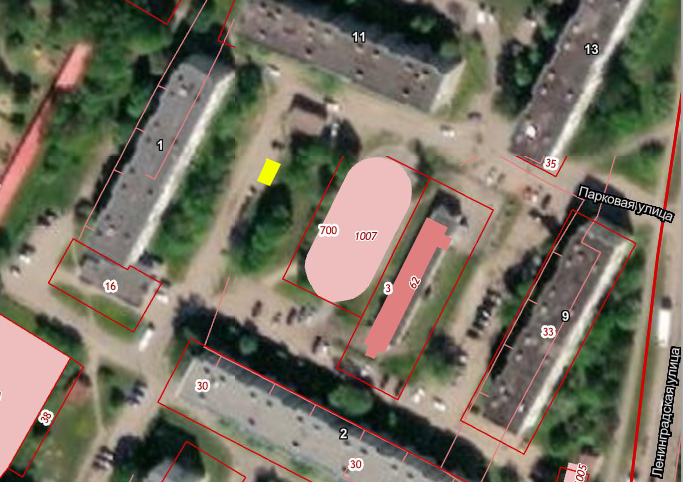                                                     - испрашиваемый земельный участокПриложение № 3Схема 26  Схема размещения мест (площадок) накопления ТКОг. Волосово, пр.Вингиссара  (на перекрестке с ул. Жукова возле ж.д. № 11)   (59.441616 29.476434)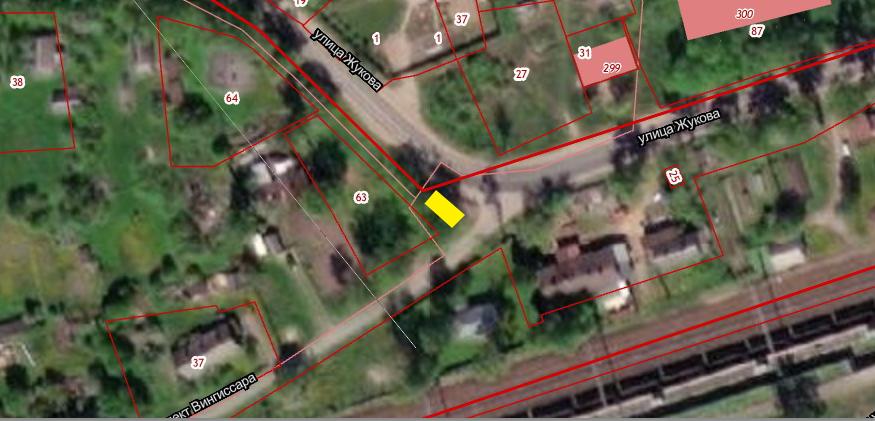                                                     - испрашиваемый земельный участокПриложение № 3Схема 27  Схема размещения мест (площадок) накопления ТКОг. Волосово, ул. Краснофлотская  (напротив м.ж.д. № 40)   (59.445494 29.500343)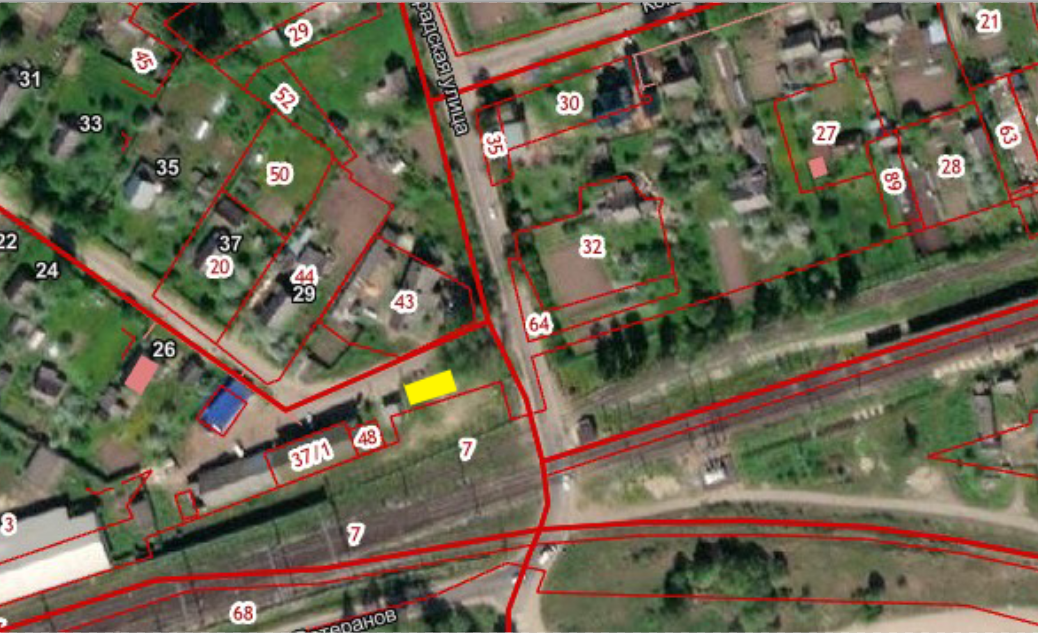                                                     - испрашиваемый земельный участокПриложение № 3Схема 28   Схема размещения мест (площадок) накопления ТКОг. Волосово, ул. Железнодорожная  (вдоль сараев ж.д. № 6)   (59.442570 29.481947)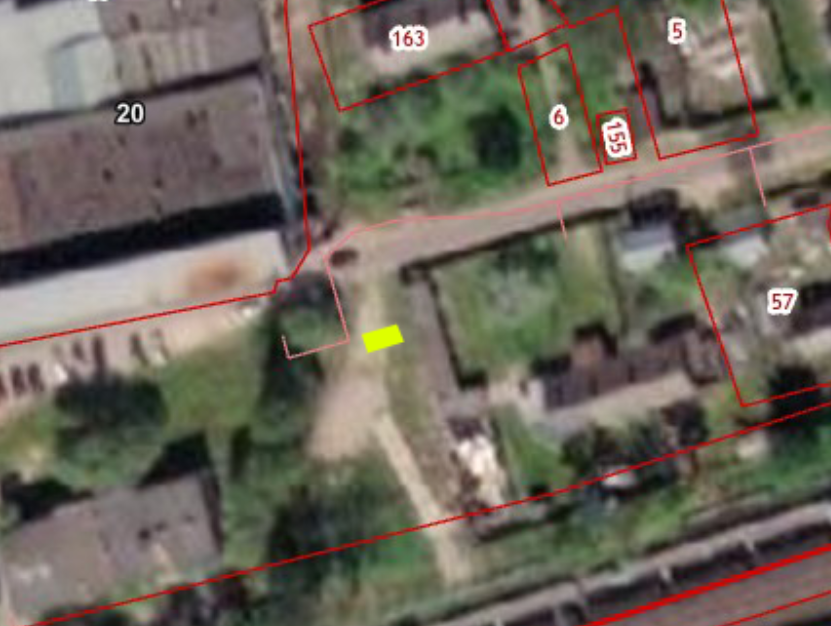                                                     - испрашиваемый земельный участокПриложение № 3Схема 29   Схема размещения мест (площадок) накопления ТКОг. Волосово, пл.Советов  (к забору модульной котельной, в районе ТП № 337)   (59.454077 29.489587)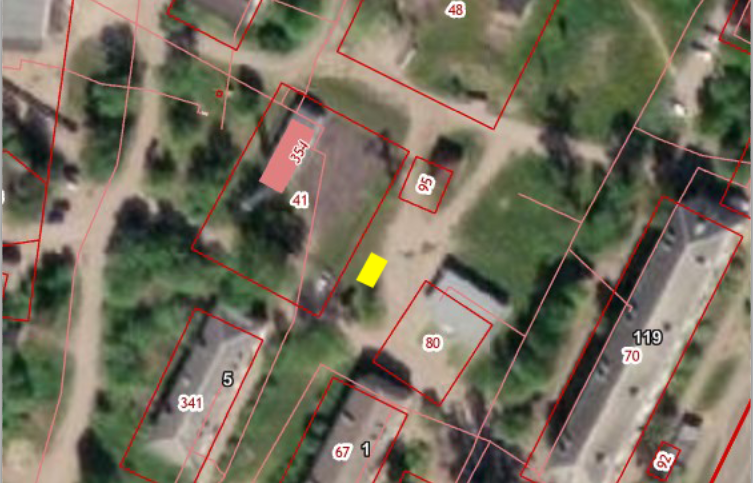                                                     - испрашиваемый земельный участокПриложение № 3Схема 30   Схема размещения мест (площадок) накопления ТКОг. Волосово, ул. Советов  (напротив м.ж.д. № 6)   (59.443045 29.477695)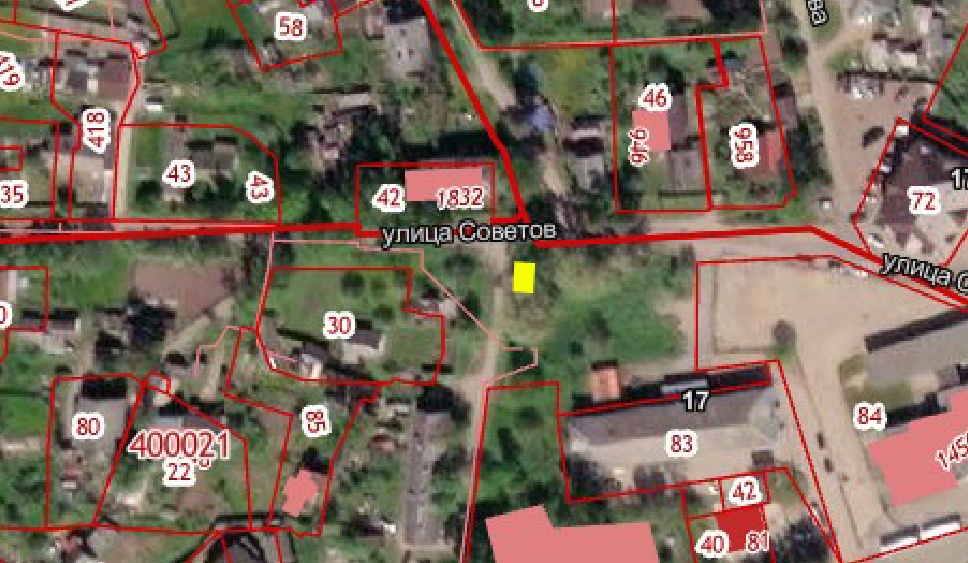                                                     - испрашиваемый земельный участокПриложение № 3Схема 31  Схема размещения мест (площадок) накопления ТКОг. Волосово, Терпилицкое шоссе  (в районе ж.д. № 22)   (59.453859 29.447464)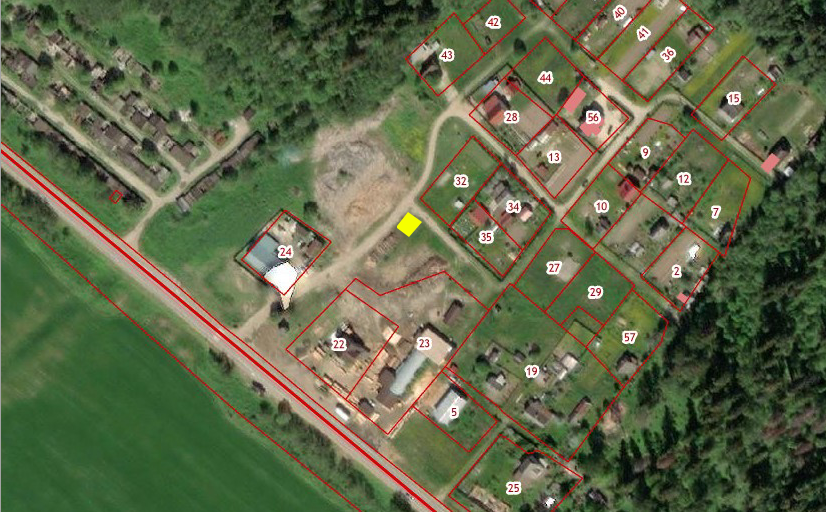                                                     - испрашиваемый земельный участокПриложение № 3Схема 32  Схема размещения мест (площадок) накопления ТКОг. Волосово, ул. Парковая  (напротив м.ж.д. № 1)   (59.452961 29.503385)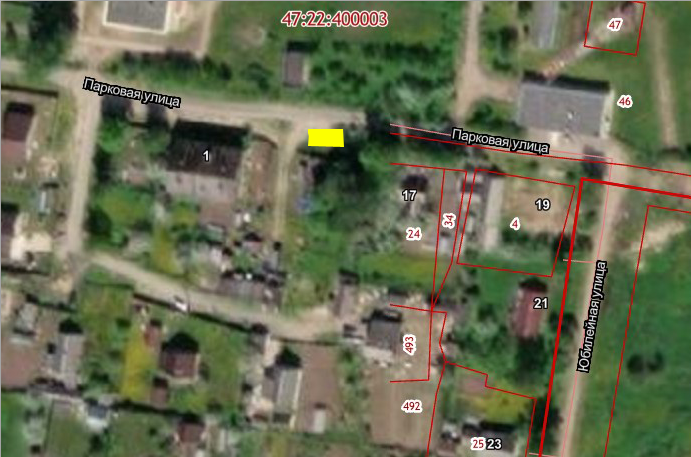                                                     - испрашиваемый земельный участокПриложение № 3Схема 33 Схема размещения мест (площадок) накопления ТКОд. Лагоново, ул. 2-ая Губаницкая (напротив ограждения магазина «Стройудача»)   (59.459876 29.494538)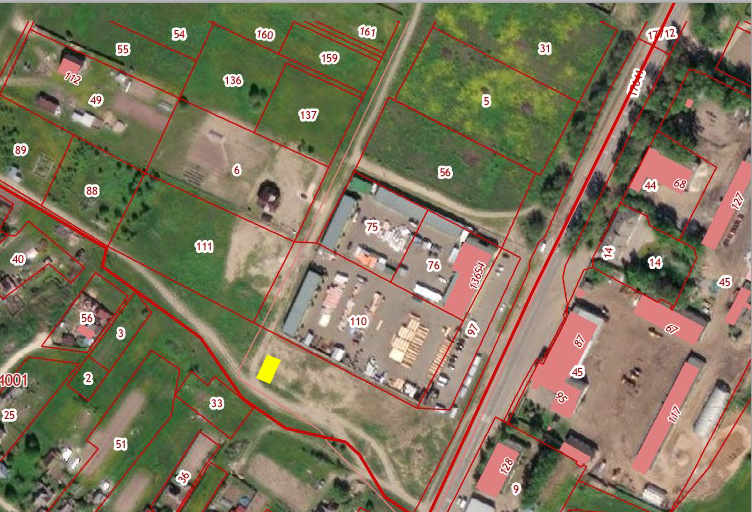                                                     - испрашиваемый земельный участокПриложение № 3Схема 34  Схема размещения мест (площадок) накопления ТКОг. Волосово, ВИЗ (напротив м.ж.д. № 5) (59.444143 29.501588)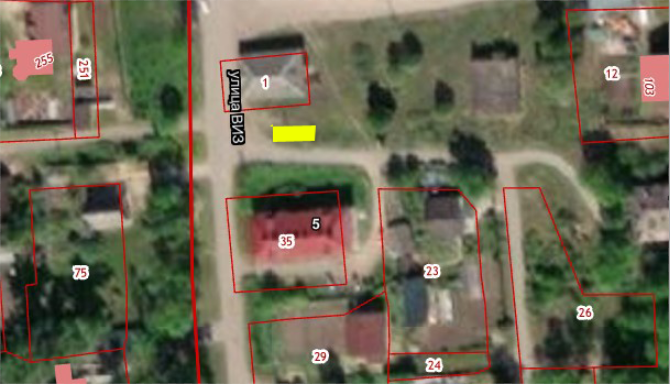                                                     - испрашиваемый земельный участокПриложение № 3Схема 35  Схема размещения мест (площадок) накопления ТКОг. Волосово, ул. Первомайская (напротив ж.д. № 11) (59.446381 29.477348)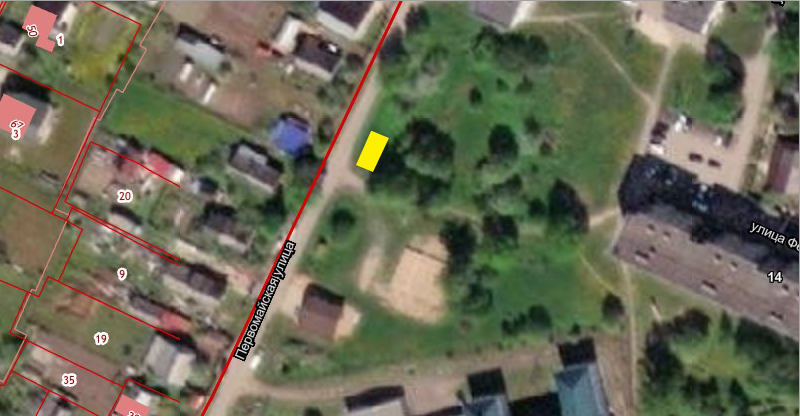                                                     - испрашиваемый земельный участокПриложение № 3Схема 36 Схема размещения мест (площадок) накопления ТКОг. Волосово, ул. Хрустицкого (возле территории городского кладбища) (59.445497 29.468497)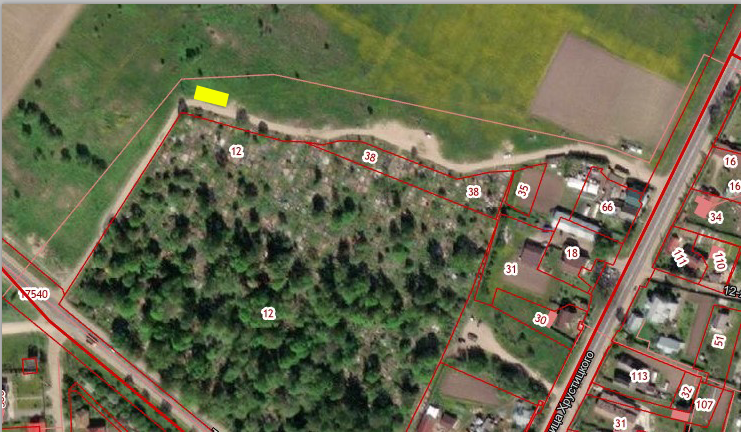                                                     - испрашиваемый земельный участокПриложение № 3Схема 37  Схема размещения мест (площадок) накопления ТКОг.Волосово, ул. Красных Командиров (напротив м.ж.д. пр.Вингиссара, № 76) (59.452931 29.491846)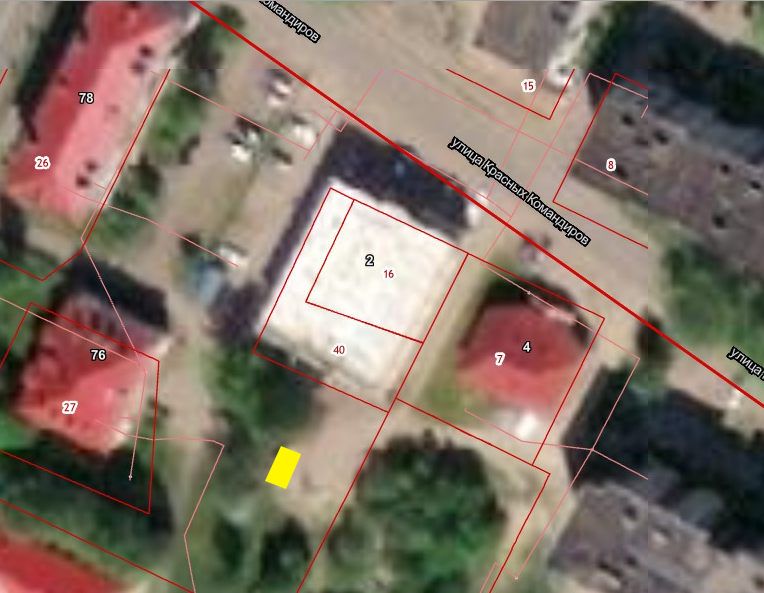                                                     - испрашиваемый земельный участокПриложение № 3Схема 38 Схема размещения мест (площадок) накопления ТКОг. Волосово, ул. Краснофлотская (между м.ж.д. № 9-11) (59.449695 29.492684)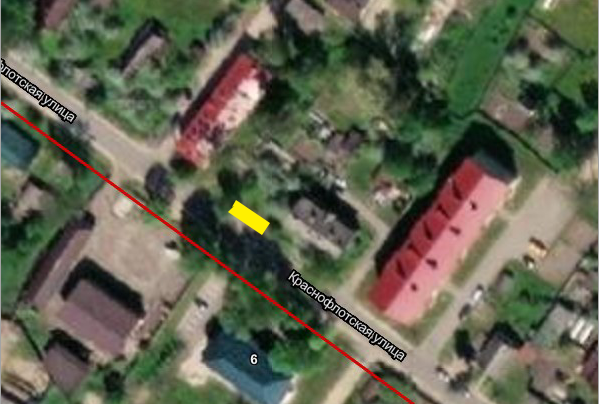                                                     - испрашиваемый земельный участокПриложение № 3Схема 39   Схема размещения мест (площадок) накопления ТКОг. Волосово, ул. Зеленая (возле м.ж.д. № 5) (59.445580 29.480949)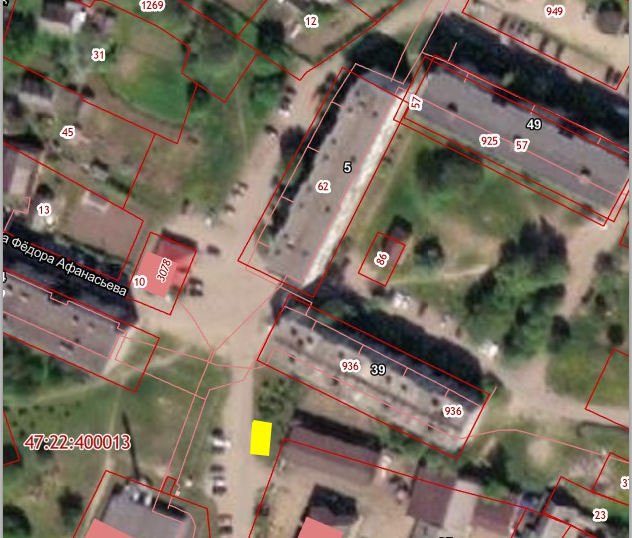                                                     - испрашиваемый земельный участокПриложение № 3Схема 40   Схема размещения мест (площадок) накопления ТКОг. Волосово, ул. Зеленая (напротив м.ж.д. № 12) (59.447371 29.480231)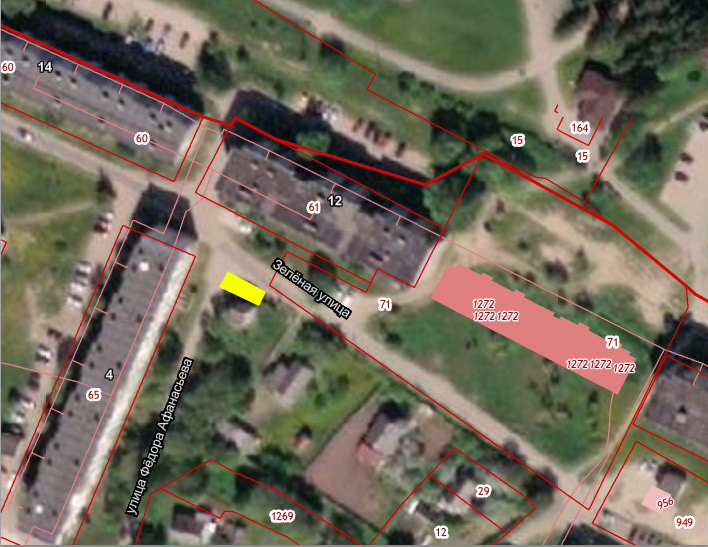                                                     - испрашиваемый земельный участокПриложение № 3Схема 41  Схема размещения мест (площадок) накопления ТКОг. Волосово, пл. Советов (возле м.ж.д. № 9) (59.452737 29.487814)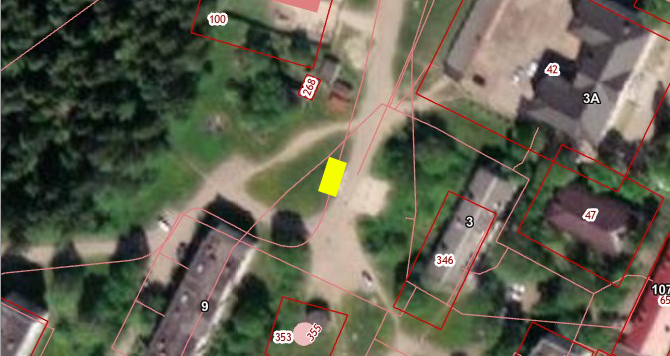                                                     - испрашиваемый земельный участокПриложение № 3Схема 42  Схема размещения мест (площадок) накопления ТКОг. Волосово, ул. Лесная (возле м.ж.д. № 12) (59.451634 29.485487)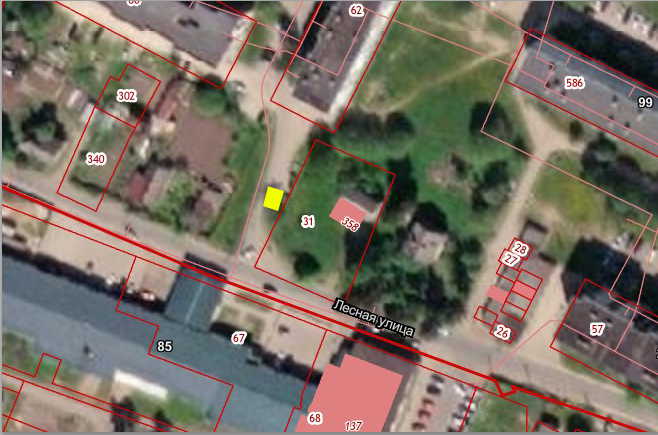                                                     - испрашиваемый земельный участокПриложение № 3Схема 43 Схема размещения мест (площадок) накопления ТКОг. Волосово, Гатчинское шоссе (напротив м.ж.д. № 2) (59.454922 29.495078)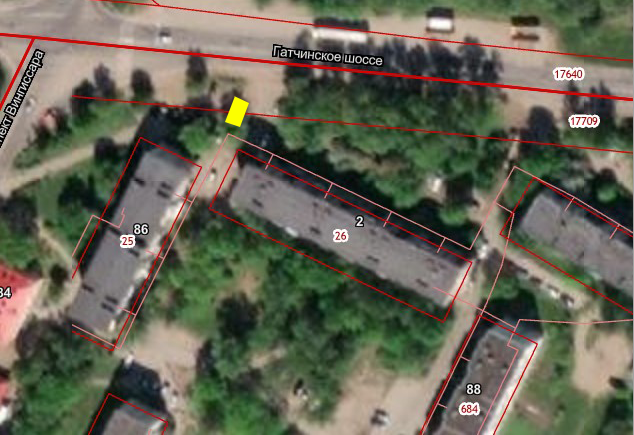                                                     - испрашиваемый земельный участокПриложение № 3Схема 44 Схема размещения мест (площадок) накопления ТКОг. Волосово, Гатчинское шоссе (напротив м.ж.д. № 8) (59.454699 29.499915)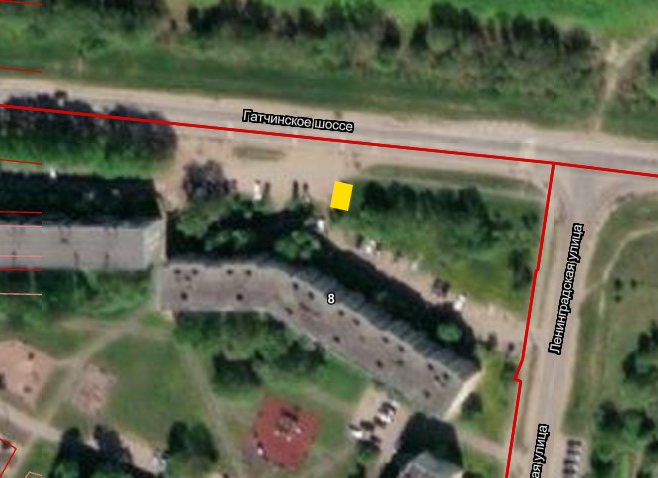                                                     - испрашиваемый земельный участокПриложение № 3Схема 45 Схема размещения мест (площадок) накопления ТКОг. Волосово, ул. Пушкинская (возле м.ж.д. № 33) (59.449078 29.510016)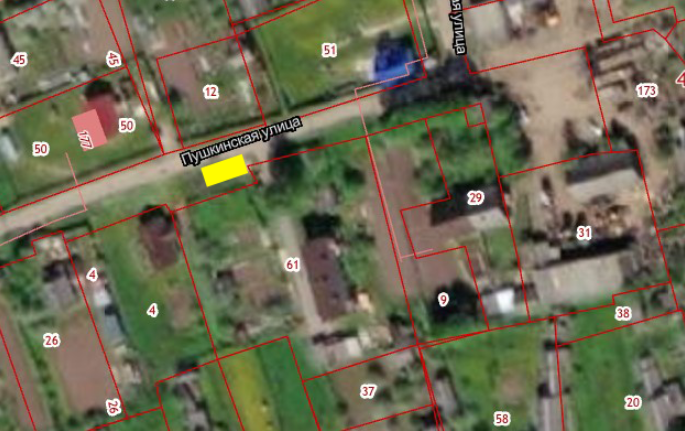                                                     - испрашиваемый земельный участокПриложение № 3Схема 46 Схема размещения мест (площадок) накопления ТКОг. Волосово, ул. Красных Командиров, д.19а (возле административного здания «Здоровье») (59.450819 29.499668)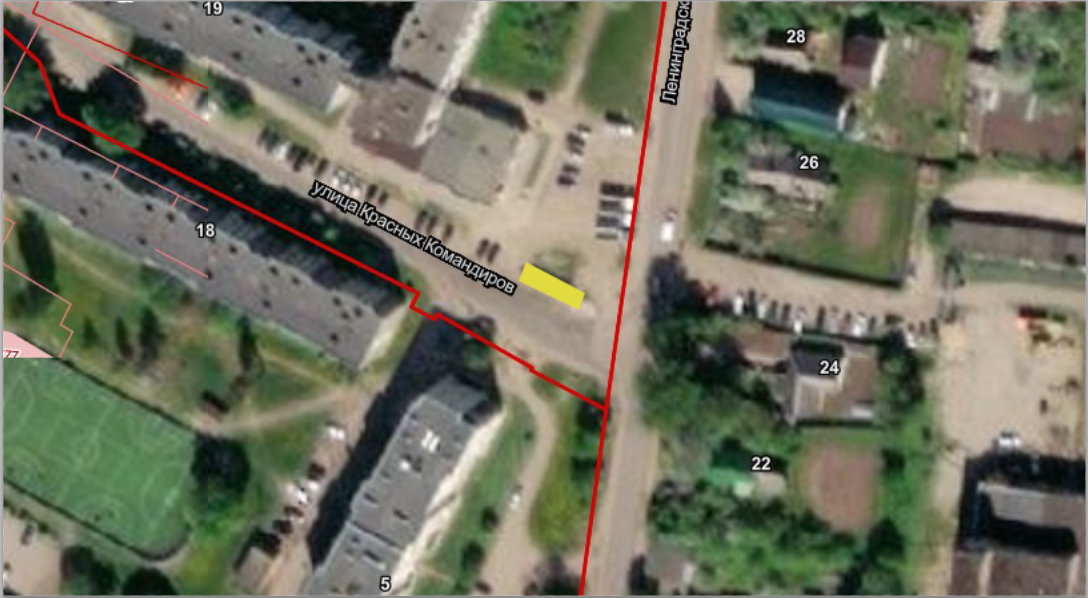                                                     - испрашиваемый земельный участокПриложение № 3Схема 47  Схема размещения мест (площадок) накопления ТКОг. Волосово, ул. Ветеранов (напротив м.ж.д. № 6) (59.438746 29.474194)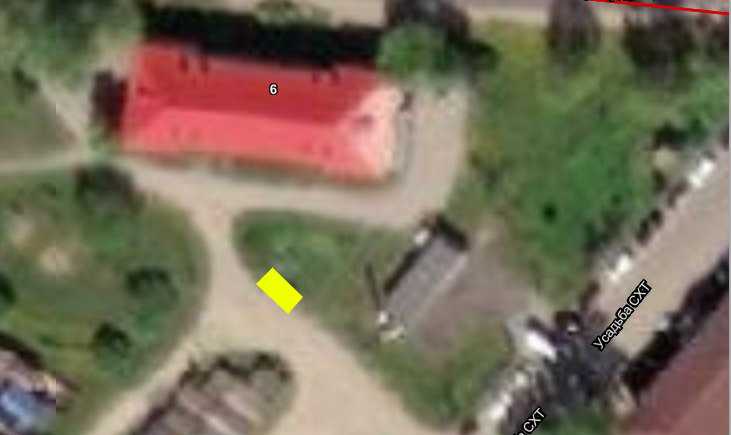                                                     - испрашиваемый земельный участокПриложение № 3Схема 48 Схема размещения мест (площадок) накопления ТКОг. Волосово, ул. Юбилейная (придомовая территория м.ж.д. № 40)   (59.451649 29.506479)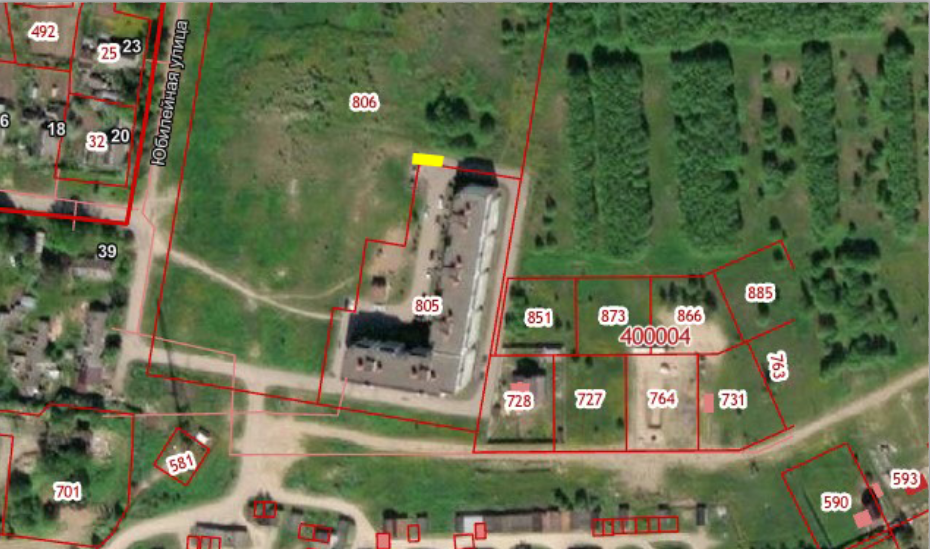                                                     - испрашиваемый земельный участокПриложение № 3Схема  49 Схема размещения мест (площадок) накопления ТКОг. Волосово, ул. Хрустицкого (кладбище) (59.444101 29.471449)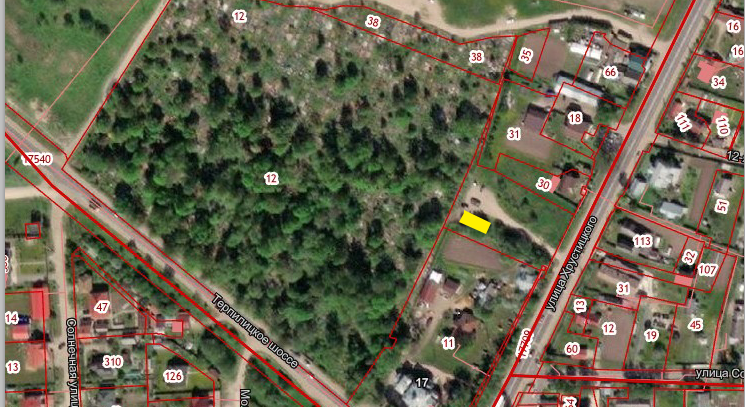                                                     - испрашиваемый земельный участокПриложение № 3Схема 50   Схема размещения мест (площадок) накопления ТКОг. Волосово, ул. Заводская  (59.444095 29.486945)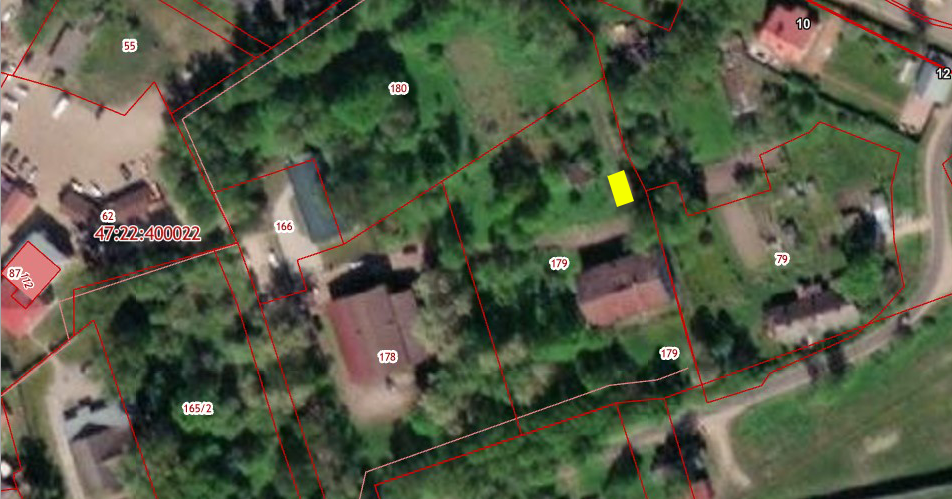                                                     - испрашиваемый земельный участокПриложение № 3Схема 51  Схема размещения мест (площадок) накопления ТКОг.Волосово, ВИЗ (возле м.ж.д. № 16) (59.441064 29.505806)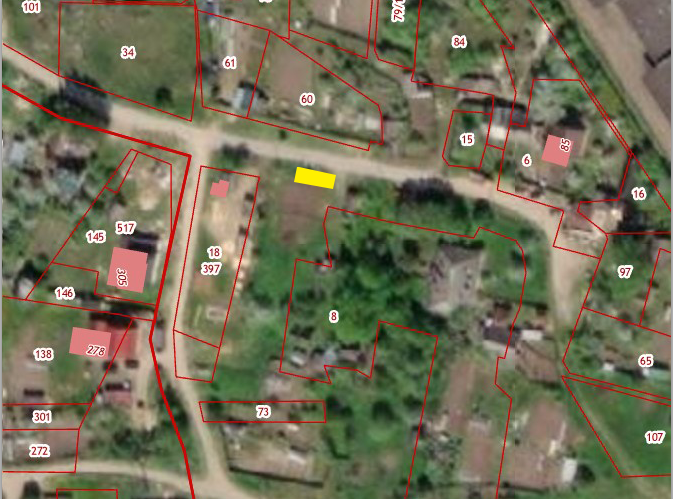                                                     - испрашиваемый земельный участокПриложение № 3Схема 52 Схема размещения мест (площадок) накопления ТКОд. Лагоново, д.№ 1 (внутри придомовой территории) (59.460314 29.498491)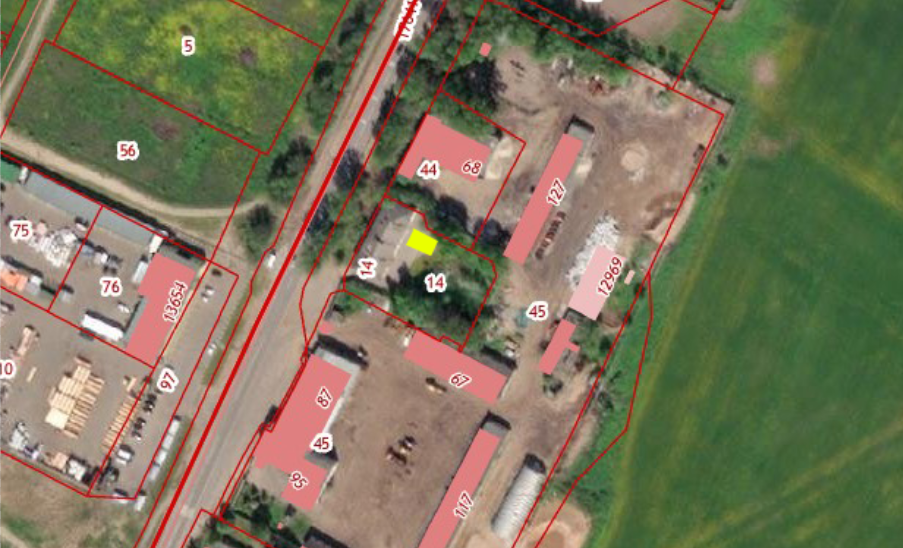                                                     - испрашиваемый земельный участокПриложение № 3Схема 53  Схема размещения мест (площадок) накопления ТКОг. Волосово, ул. Хрустицкого, городской парк культуры и отдыха «Велес» (59.448045 29.482318)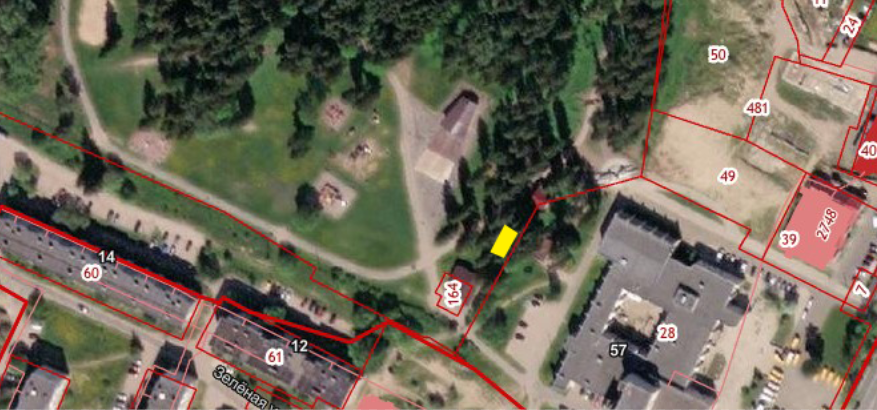                                                     - испрашиваемый земельный участокПриложение № 3Схема 54  Схема размещения мест (площадок) накопления ТКОг. Волосово, ул.Ветеранов  (возле ж.д. № 58)   (59.442608 29.491701)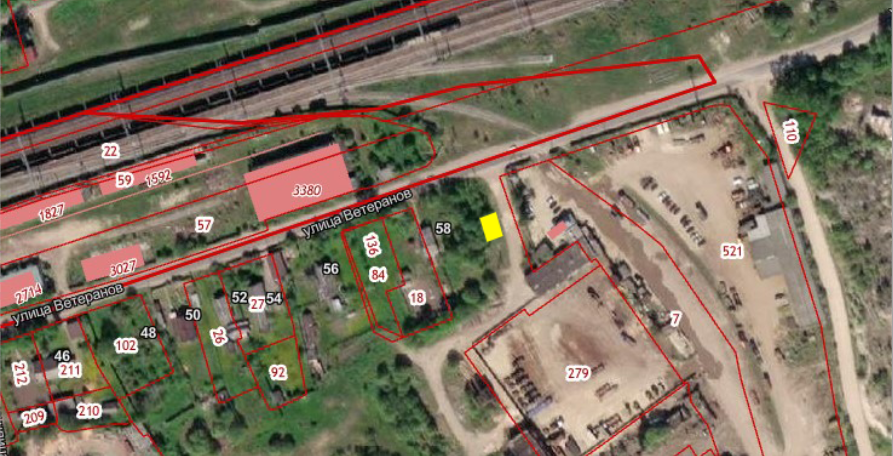                                                     - испрашиваемый земельный участокПриложение № 3Схема 55  Схема размещения мест (площадок) накопления ТКОг. Волосово, 1 км Терпилицкого шоссе  (возле ж.д. №2)   (59.449773 29.458338)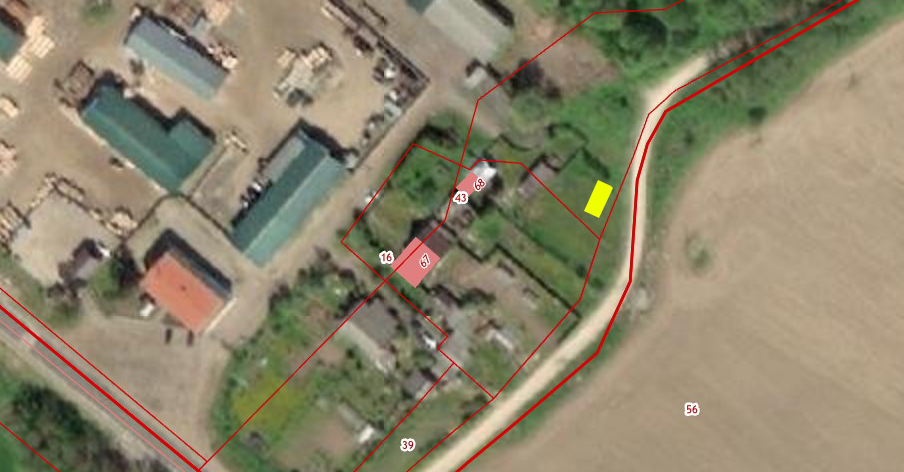                                                     - испрашиваемый земельный участокПриложение № 3Схема 56 Схема размещения мест (площадок) накопления ТКОг. Волосово, ул. Хрустицкого  (возле ж.д. № 72)   (59.454460 29.484139)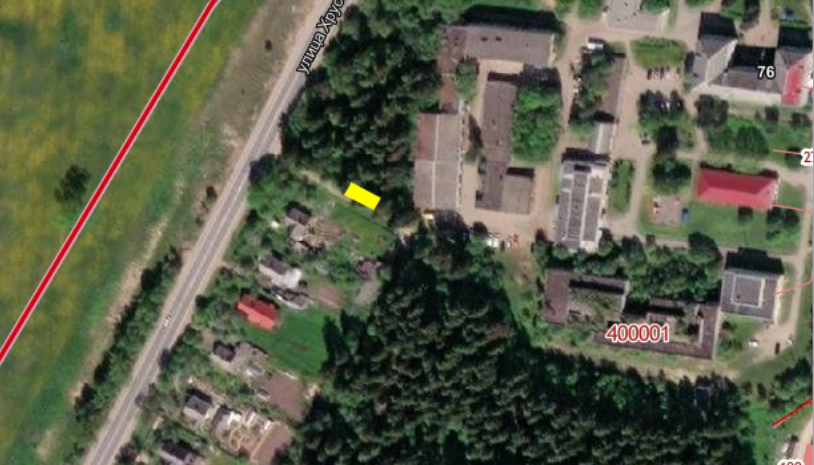                                                     - испрашиваемый земельный участокПриложение № 3Схема 1 Схема размещения мест (площадок) накопления ТКОна территории МО Волосовское городское поселение(юридических и физических лиц, индивидуальных предпринимателей)  г. Волосово, ул. Заводская. д. 4 , РЭС г. Волосово филиала АО «ЛОЭСК» «Западные электросети»» (59.44501 29.48547)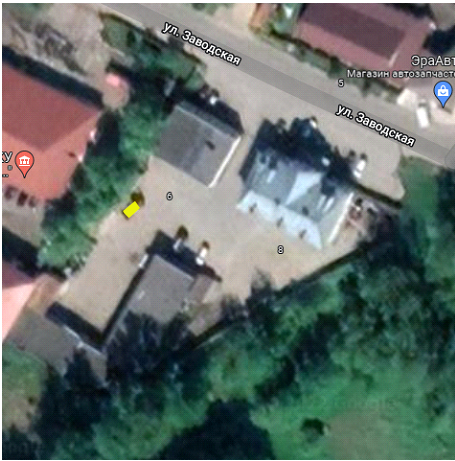                                                     - испрашиваемый земельный участокПриложение № 3Схема 2 Схема размещения мест (площадок) накопления ТКОна территории МО Волосовское городское поселение(юридических и физических лиц, индивидуальных предпринимателей)  г. Волосово, пр. Вингиссара, 24 А, ООО «Визит КВ» (59.44456 29.48401)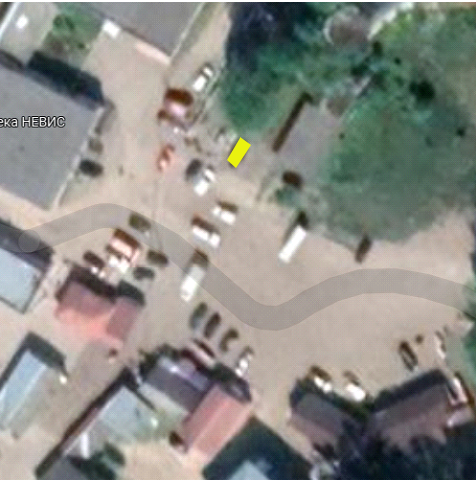                                                     - испрашиваемый земельный участокПриложение № 3Схема 3 Схема размещения мест (площадок) накопления ТКОна территории МО Волосовское городское поселение(юридических и физических лиц, индивидуальных предпринимателей)  г. Волосово, пр. Вингиссара, 38, ООО «Отдел 2 ДМ «Нарвский» (59.44670 29.48575)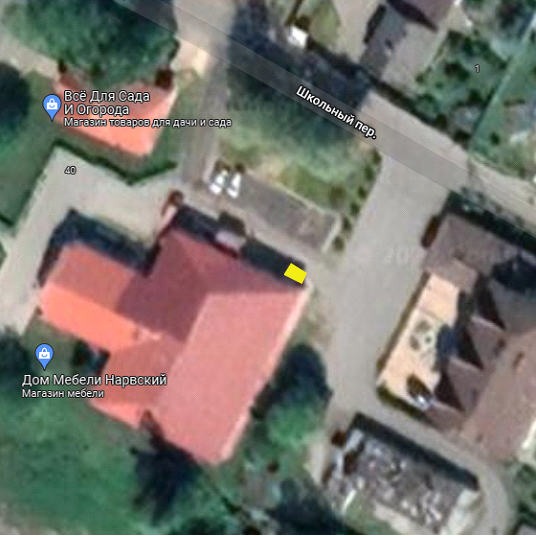                                                     - испрашиваемый земельный участокПриложение № 3 Схема 4Схема размещения мест (площадок) накопления ТКОна территории МО Волосовское городское поселение(юридических и физических лиц, индивидуальных предпринимателей)  г. Волосово, в районе ВИЗа на (на территории производственной базы) ИП Груздев Владимир Григорьевич» (59.44136 29.50015)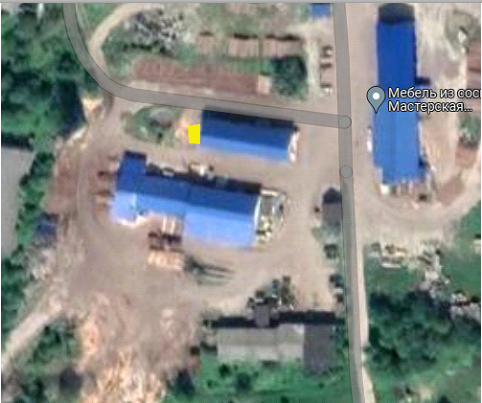                                                     - испрашиваемый земельный участокПриложение № 3Схема 5 Схема размещения мест (площадок) накопления ТКОна территории МО Волосовское городское поселение(юридических и физических лиц, индивидуальных предпринимателей)  г. Волосово, ул. Краснофлотская, д. 4АИП Пшевская Юлия Вячеславовна (59.44995 29.49068)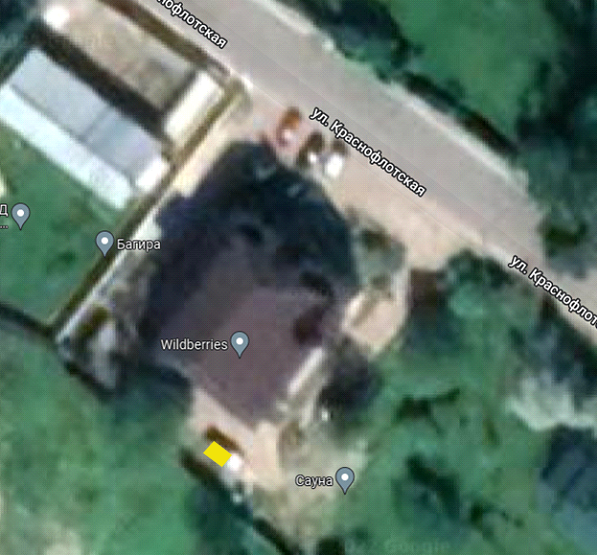                                                     - испрашиваемый земельный участокПриложение № 3Схема 6 Схема размещения мест (площадок) накопления ТКОна территории МО Волосовское городское поселение(юридических и физических лиц, индивидуальных предпринимателей) г. Волосово, пр. Вингиссара, д. 19АИП Груздев Владимир Григорьевич» (59.44295 29.47892)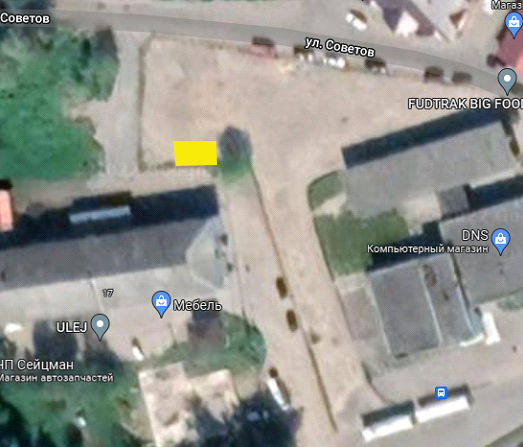                                                     - испрашиваемый земельный участокПриложение № 3Схема 7  Схема размещения мест (площадок) накопления ТКОна территории МО Волосовское городское поселение(юридических и физических лиц, индивидуальных предпринимателей) г. Волосово, ул. Нарвская, д. 7Муниципальное казенное учреждение «Волосовский центр психопедагогический, медицинской и социальной помощи»  (59.43821 29.47219)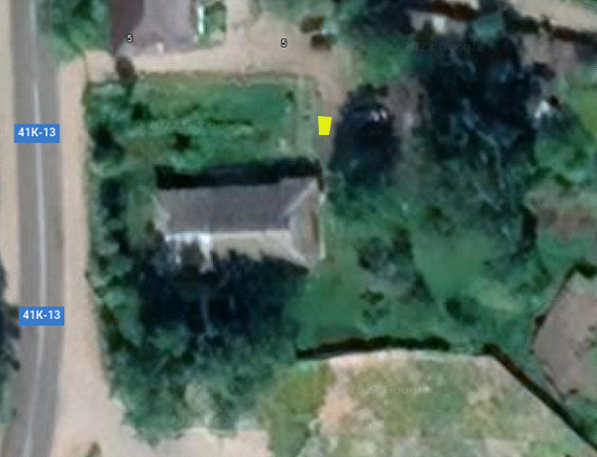                                                     - испрашиваемый земельный участокПриложение № 3Схема 8  Схема размещения мест (площадок) накопления ТКОна территории МО Волосовское городское поселение(юридических и физических лиц, индивидуальных предпринимателей) г. Волосово, ул. Краснофлотская, д. 6Муниципальное казенное учреждение «Волосовский центр обеспечения деятельности муниципальных образовательных учреждений»  (59.44953,  29.49250)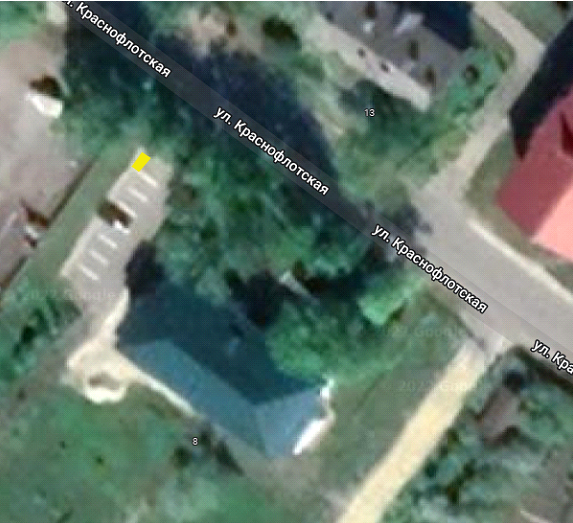                                                     - испрашиваемый земельный участокПриложение № 3Схема 9 Схема размещения мест (площадок) накопления ТКОна территории МО Волосовское городское поселение(юридических и физических лиц, индивидуальных предпринимателей) г. Волосово, ул. Ветеранов, д. 62 «а» (на территории производства)ИП Чистяков Юрий Романович (59.43955,  29.49604)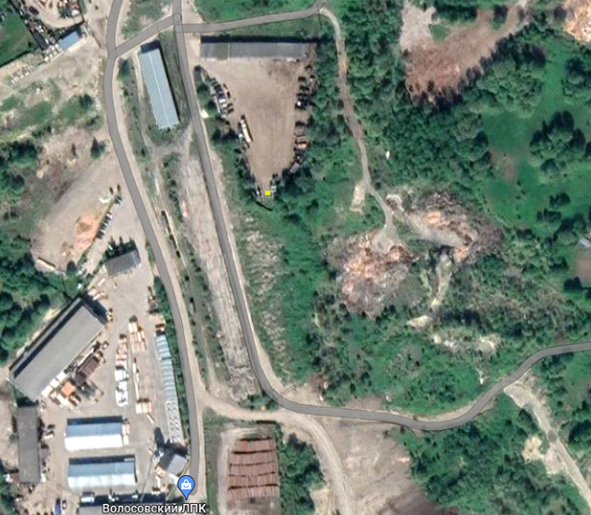                                                     - испрашиваемый земельный участокПриложение № 3Схема 10  Схема размещения мест (площадок) накопления ТКОна территории МО Волосовское городское поселение(юридических и физических лиц, индивидуальных предпринимателей)  г. Волосово, пр. Вингиссара, д. 63 магазин «Светлана»ИП Лиски Андрей Иванович (59.44841,  29.48491)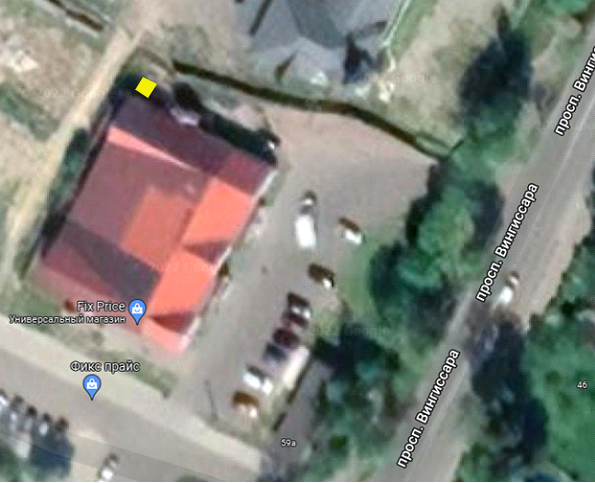                                                     - испрашиваемый земельный участокПриложение № 3Схема 11Схема размещения мест (площадок) накопления ТКОна территории МО Волосовское городское поселение(юридических и физических лиц, индивидуальных предпринимателей) г. Волосово, ул. Красных Командиров, д.7 магазин Грищенко Николай Григорьевич (59.45313,  29.49471)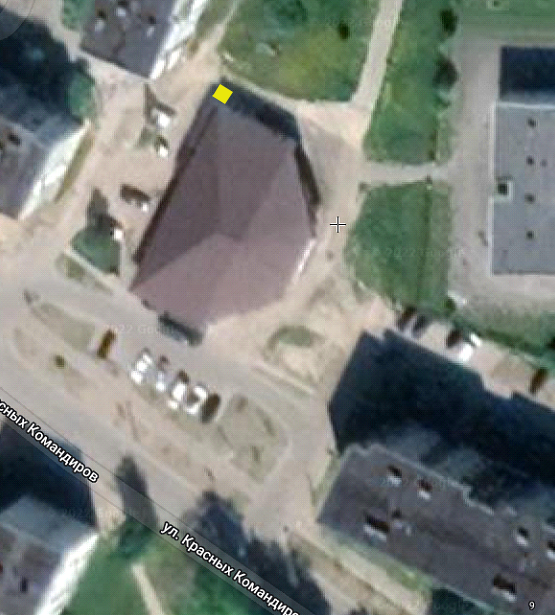                                                     - испрашиваемый земельный участокПриложение № 3Схема 12  Схема размещения мест (площадок) накопления ТКОна территории МО Волосовское городское поселение(юридических и физических лиц, индивидуальных предпринимателей) г. Волосово, пр.  Вингиссара, д. 85 (промышленная зона) ИП Тишкова Елена Геннадьевна (59.45088,  29.48574)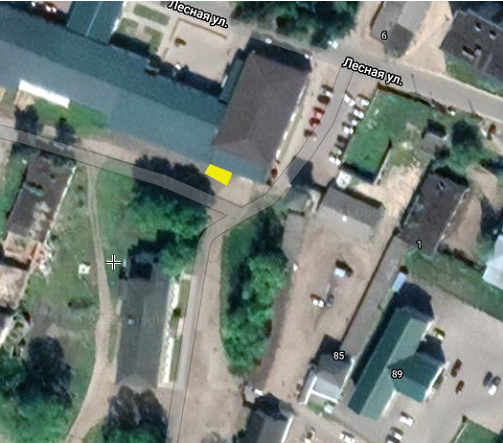                                                     - испрашиваемый земельный участокПриложение № 3Схема 13  Схема размещения мест (площадок) накопления ТКОна территории МО Волосовское городское поселение(юридических и физических лиц, индивидуальных предпринимателей) г. Волосово, ул. Ленинградская, д. 20 В (на территории котельной) Филиал «Волосовские коммунальные сети» ОАО «Тепловые сети»  (59.450102,  29.500395)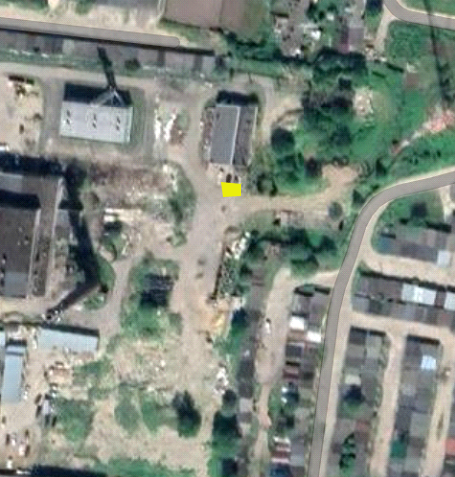                                                     - испрашиваемый земельный участокПриложение № 3Схема 14 Схема размещения мест (площадок) накопления ТКОна территории МО Волосовское городское поселение(юридических и физических лиц, индивидуальных предпринимателей)  г. Волосово, пр. Вингиссара, д. 50 (на территории земельного участка, прилегающего к магазину «Мечта») ИП Федорова Татьяна Викторовна (59.44873,  29.48720)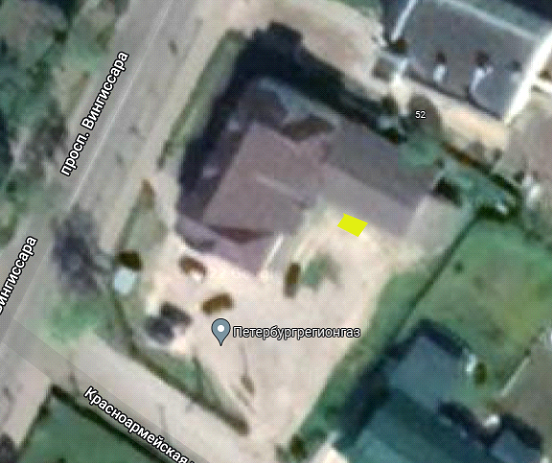                                                     - испрашиваемый земельный участокПриложение № 3Схема 15 Схема размещения мест (площадок) накопления ТКОна территории МО Волосовское городское поселение(юридических и физических лиц, индивидуальных предпринимателей) г. Волосово, ул. Восстания, 13 Муниципальное образовательное учреждение дополнительного образования «Детский юношеский центр»  (59.45038,  29.49530)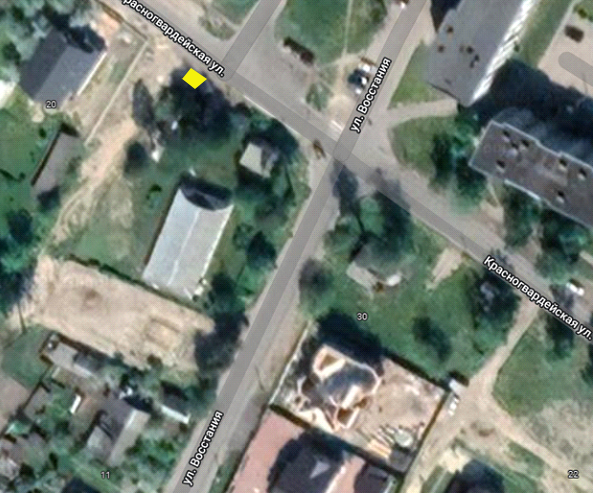                                                     - испрашиваемый земельный участокПриложение № 3Схема 16  Схема размещения мест (площадок) накопления ТКОна территории МО Волосовское городское поселение(юридических и физических лиц, индивидуальных предпринимателей) г. Волосово, ул. Красноармейская, д. 12А (на территории МАУ ВСОК «Олимп») Муниципальное автономное учреждение водноспортивный комплекс «Олимп»(59.44672,  29.49059)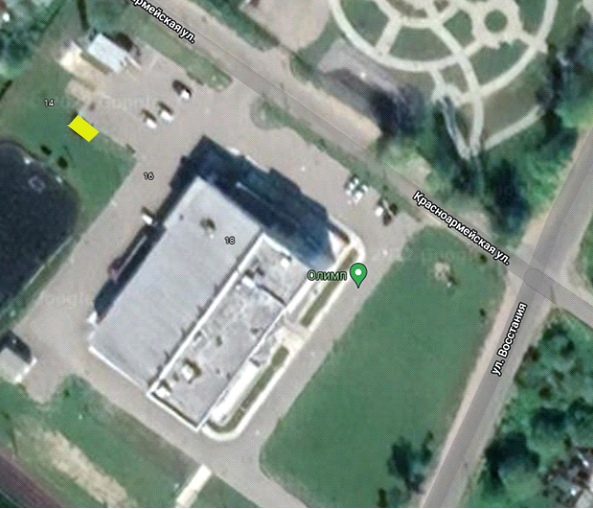                                                     - испрашиваемый земельный участокПриложение № 3Схема 17 Схема размещения мест (площадок) накопления ТКОна территории МО Волосовское городское поселение(юридических и физических лиц, индивидуальных предпринимателей)  г. Волосово, ул. Нарвская д. 15  Общество с ограниченной ответственностью « Промсервис» (59.43687,  29.47174)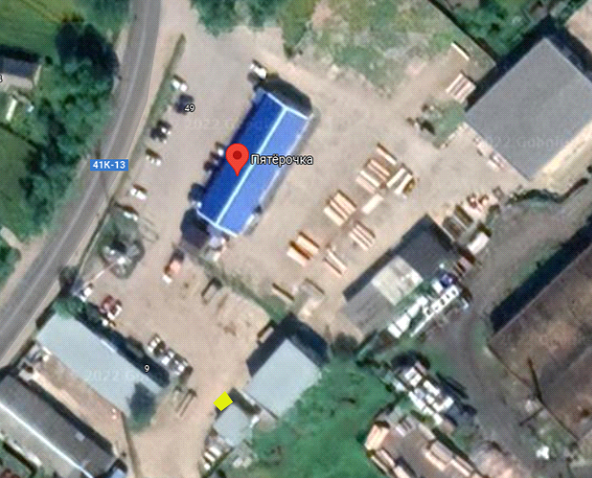                                                     - испрашиваемый земельный участокПриложение 3Схема 18Схема размещения мест (площадок) накопления ТКОна территории МО Волосовское городское поселение(юридических и физических лиц, индивидуальных предпринимателей)  г. Волосово, ул. Ленинградскаяземельный участок  с кадастровым номером 47:22:0400004:722 ИП Иванов Сергей Олегович(59.449636,   29.501746)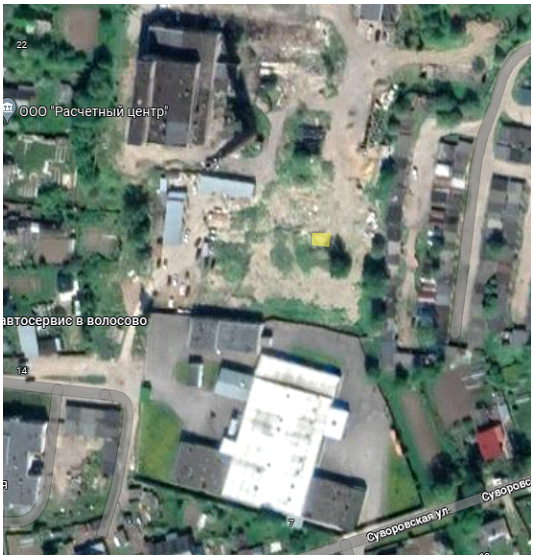 - испрашиваемый земельный участокМасштаб  1:2000Приложение № 3Схема 19Схема размещения мест (площадок) накопления ТКОна территории МО Волосовское городское поселение(юридических и физических лиц, индивидуальных предпринимателей)  г. Волосово, ул. Ветеранов, д. 76 Филиал «Волосово» ООО «НИТРО-ЭМ»(59.440229,  29.495424)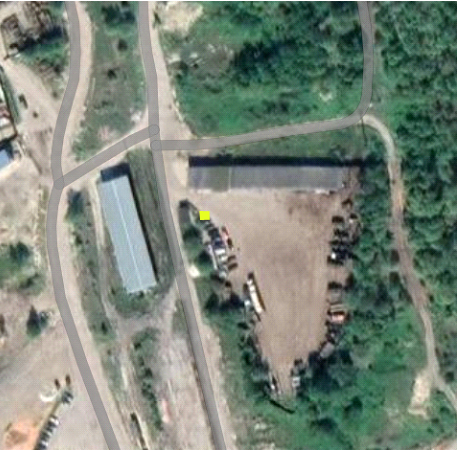                                                     - испрашиваемый земельный участок